Standardillustrierende Aufgaben veranschaulichen beispielhaft Standards für Lehrkräfte, Lernende und Eltern. Aufgabe und Material: ProtokollierenBei der Reaktion von Salzsäure mit Natronlauge wurde die Temperatur des Reaktionsgemisches jeweils nach Zugabe von 5 ml Salzsäure in Natronlauge gemessen.Dabei wurden folgende Messergebnisse festgehalten:Aufgabe:Vervollständige mithilfe der Abbildung zum Versuchsaufbau und den Messergebnissen das Protokoll..  LISUM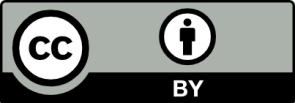 Erwartungshorizont:Aufgabe: Ermittle durch Temperaturmessung des Reaktionsverlaufs der Neutralisation von Salzsäure-Lösung mit Natronlauge den Äquivalenzpunkt/Neutralpunkt. Durchführung:Salzsäure-Lösung wird in 5 ml-Portionen zu Natronlauge getropft. Die Temperatur des Reaktionsgemisches wird jeweils nach Zugabe von 5 ml Salzsäure gemessen. Die Messwerte werden in einer Wertetabelle notiert. LISUMFachChemieChemieChemieKompetenzbereichKommunikationKommunikationKommunikationKompetenz zuInformationen weitergeben – DokumentierenInformationen weitergeben – DokumentierenInformationen weitergeben – DokumentierenNiveaustufe(n)E/FE/FE/FStandardDie Schülerinnen und Schüler können Untersuchungen selbstständig protokollieren.Die Schülerinnen und Schüler können Untersuchungen selbstständig protokollieren.Die Schülerinnen und Schüler können Untersuchungen selbstständig protokollieren.ggf. ThemenfeldTF 8: Säuren und Laugen – echt ätzendTF 8: Säuren und Laugen – echt ätzendTF 8: Säuren und Laugen – echt ätzendggf. Bezug Basiscurriculum (BC) oder übergreifenden Themen (ÜT)BC SprachbildungBC SprachbildungBC Sprachbildungggf. Standard BCDie Schülerinnen und Schüler können Zusammenfassungen, Protokolle unter Nutzung geeigneter Textmuster und 
-bausteine schreiben.Die Schülerinnen und Schüler können Zusammenfassungen, Protokolle unter Nutzung geeigneter Textmuster und 
-bausteine schreiben.Die Schülerinnen und Schüler können Zusammenfassungen, Protokolle unter Nutzung geeigneter Textmuster und 
-bausteine schreiben.AufgabenformatAufgabenformatAufgabenformatAufgabenformatoffen:	offen:	halboffen:  x	geschlossen:	Erprobung im Unterricht:Erprobung im Unterricht:Erprobung im Unterricht:Erprobung im Unterricht:Datum Datum Jahrgangsstufe: Schulart: VerschlagwortungProtokoll, Temperatur, ProtokollProtokoll, Temperatur, ProtokollProtokoll, Temperatur, Protokoll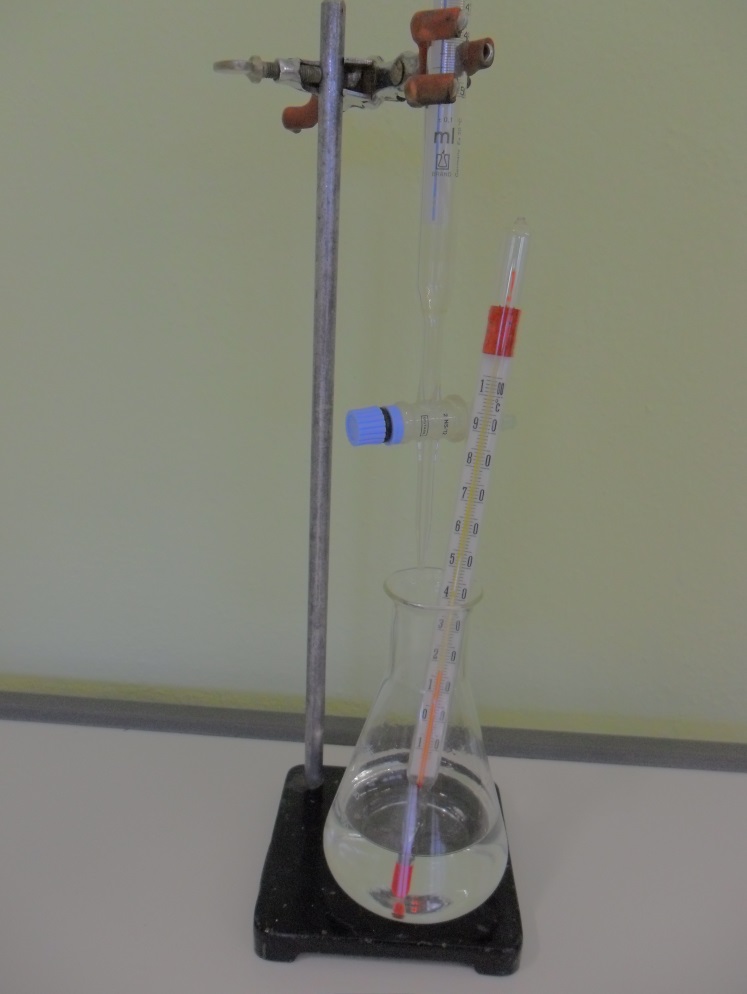 Foto: K. FritschGeräte:Chemikalien:BüretteStativStativklemmeThermometerErlenmeyerkolbenSalzsäure-LösungNatronlaugeBeobachtung:Auswertung:Während der Zugabe von 50 ml Salzsäure-Lösung zur Natronlauge stieg die Temperatur des Reaktionsgemisches auf einen Maximalwert von  = 26,7°C. Daraus ist zu schließen, dass die Reaktion exotherm verläuft.Nach Zugabe von 55 ml Salzsäure-Lösung sinkt die Temperatur wieder. Demnach ist die Neutralisation nach Zugabe von 50 ml Salzsäure-Lösung abgeschlossen. Der Äquivalenzpunkt ist erreicht.Na+(aq)  +  OH-(aq)  +  H3O+(aq)  +  Cl-(aq)    Na+(aq)  +  Cl-(aq)  +  2 H2O(l)